Daniela Božić 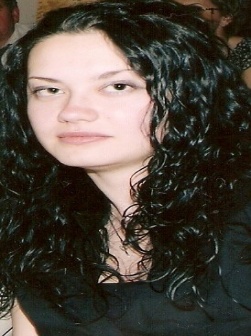 viši asistentBibliografijaKnjige-Radovi u časopisimaBožić, D. (2011). Prikaz knjige: Boris Hlebec: Engleski za perfekcioniste. Philologia. vol. 9. 153-155Božić, D. (2014). Prikaz knjige: Biljana Čubrović: Profiling English Phonetics. Philologia. vol. 12. 90-92Radovi na konferencijama-Email adresa:Email adresa:daniela.bozic@spu.badaniela.bozic@spu.ba